UNIVERSIDAD AUTONOMA AGRARIA ANTONIO NARRO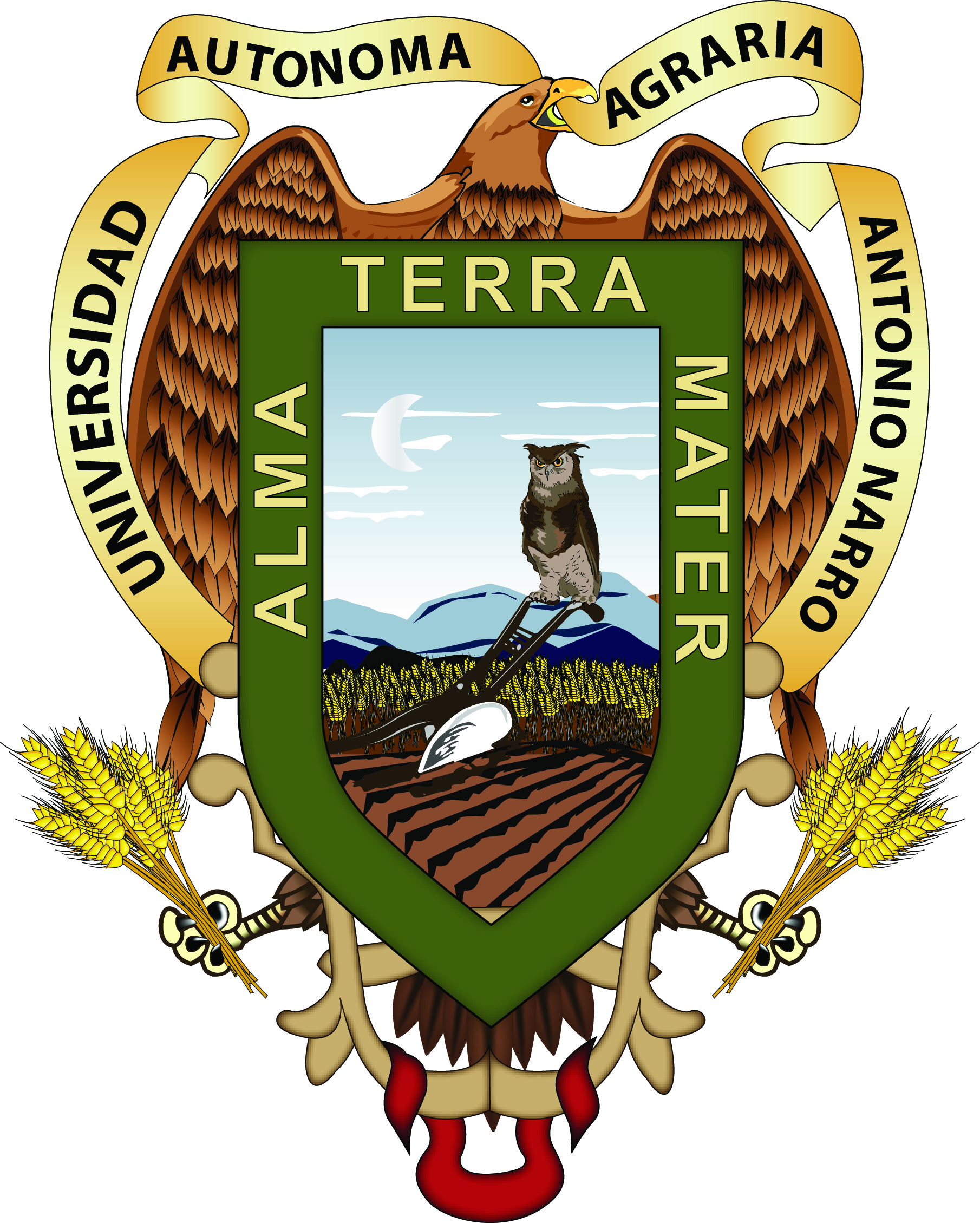 DEPARTAMANTO DEPORTIVOTORNEOS INTERNOS Y EXTERNOS  DE LAS DISCIPLINAS REPRESENTATIVAS-2015DISCIPLINANUMERO  DE TORNEOSCANT. DE ALUMNOS TOR. INTERNOSTOR. EXTERNOSAJEDREZ22211ATLETISMO62033BASQUETBOL52323BEISBOL32213BOX31921CHARRERIA42122FUTBOL AMERICANO25511FUTBOL BANDERA42422FUTBOL RAPIDDO 63333FUTBOL SOCCER42822HALTEROFILIA21011JUDO31712KARATE42022RODEO31821RUGBY43722SOFTBOL21620TAE KWON DO22611VOLEIBOL SALA51423VOLEIBOL PLAYA2811TOTAL664333333